WEEKLY WELL ACTIVITY REPORT14 June 2021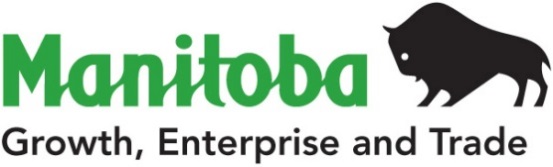 Petroleum Branch360-1395 Ellice Ave, Winnipeg, MB   R3G 3P2T 204-945-6577  F 204-945-0586www.manitoba.caPetroleum Branch360-1395 Ellice Ave, Winnipeg, MB   R3G 3P2T 204-945-6577  F 204-945-0586www.manitoba.caPetroleum Branch360-1395 Ellice Ave, Winnipeg, MB   R3G 3P2T 204-945-6577  F 204-945-0586www.manitoba.caPetroleum Branch360-1395 Ellice Ave, Winnipeg, MB   R3G 3P2T 204-945-6577  F 204-945-0586www.manitoba.caPetroleum Branch360-1395 Ellice Ave, Winnipeg, MB   R3G 3P2T 204-945-6577  F 204-945-0586www.manitoba.caPetroleum Branch360-1395 Ellice Ave, Winnipeg, MB   R3G 3P2T 204-945-6577  F 204-945-0586www.manitoba.caPetroleum Branch360-1395 Ellice Ave, Winnipeg, MB   R3G 3P2T 204-945-6577  F 204-945-0586www.manitoba.caPetroleum Branch360-1395 Ellice Ave, Winnipeg, MB   R3G 3P2T 204-945-6577  F 204-945-0586www.manitoba.caWEEKLY WELL ACTIVITY REPORTWEEKLY WELL ACTIVITY REPORTWEEKLY WELL ACTIVITY REPORTWEEKLY WELL ACTIVITY REPORTWEEKLY WELL ACTIVITY REPORTWEEKLY WELL ACTIVITY REPORTWEEKLY WELL ACTIVITY REPORTWEEKLY WELL ACTIVITY REPORT PETROLEUM INDUSTRY ACTIVITY REPORT PETROLEUM INDUSTRY ACTIVITY REPORT PETROLEUM INDUSTRY ACTIVITY REPORT PETROLEUM INDUSTRY ACTIVITY REPORT PETROLEUM INDUSTRY ACTIVITY REPORT PETROLEUM INDUSTRY ACTIVITY REPORT PETROLEUM INDUSTRY ACTIVITY REPORT PETROLEUM INDUSTRY ACTIVITY REPORT          (January 1/21 – June 14/21)          (January 1/21 – June 14/21)          (January 1/21 – June 14/21)          (January 1/21 – June 14/21)          (January 1/21 – June 14/21)          (January 1/21 – June 14/21)          (January 1/21 – June 14/21)          (January 1/21 – June 14/21)DRILLING ACTIVITYTo June 14/21To June 15/20To June 15/20To June 15/202020 TotalDrilling Licences Issued5234343490Licences Cancelled011111Vertical Wells Drilled05557Horizontal Wells Drilled3960606076Stratigraphic Test Holes Drilled00000Wells Drilled - Total3965656583No. of Metres Drilled90,259133 012133 012133 012166 777Wells Re-entered00000Wells Being Drilled00000No. of Active Rigs20000Wells Licenced but Not Spudded6827272755Wells Completed as Potential Oil Wells3964646480Wells Abandoned Dry01112Wells Drilled but Not Completed00000Other Completions00001New Wells on Production34777777100GEOPHYSICAL ACTIVITYGeophysical Programs Licenced30000Licences Cancelled00000Kilometers Licenced 590000Kilometers Run5579 79 79 79 2021202020202020OIL PRICES (Average)$/m3    ($/bbl)$/m3    ($/bbl)$/m3    ($/bbl)$/m3    ($/bbl)Month of April43            456.14 (72.48)                     115.98 (18.43)                     115.98 (18.43)                     115.98 (18.43)Month of May43            467.21 (74.24)                     111.64 (17.74)                     111.64 (17.74)                     111.64 (17.74)OIL PRODUCTION (M3)2021202020202020Month of May180 410.4  166 031.8  166 031.8  166 031.8Lic. No.: 11503Sinclair Unit No. 17 HZNTL D9-31-8-28 (WPM)UWI: 105.09-31-008-28W1.00 Finished Drilling: 07-Jun-2021Total Depth: 2413.00 mRig Released: 08-Jun-2021Status: Waiting On Service Rig (WOSR)Waiting On Service Rig: 08-Jun-2021Lic. No.: 11516Tundra Daly Sinclair Prov. HZNTL 5-28-9-29 (WPM)UWI: 102.05-28-009-29W1.00Spud Date: 08-Jun-2021K.B. Elevation: 536.05 mSurface Casing: 244.50 mm @ 139.00 m with 6.5 tFinished Drilling: 11-Jun-2021Total Depth: 2171.00 mProduction Casing: 139.70 mm @ 2171.00 m with 32 tRig Released: 11-Jun-2021Status: Waiting On Service Rig (WOSR)Waiting On Service Rig: 11-Jun-2021Lic. No.: 11525Sinclair Unit No. 12 HZNTL A8-8-8-28 (WPM)UWI: 102.08-08-008-28W1.00Status: Moving In Rotary Tools (MIRT)Moving In Rotary Tools: 14-Jun-2021Lic. No.: 11526Daly Unit No. 5 Prov. HZNTL 16-28-9-29 (WPM)UWI: 102.16-28-009-29W1.00 Status: Moving In Rotary Tools (MIRT)Moving In Rotary Tools: 14-Jun-2021Lic. No.: 11527Ewart Unit No. 6 HZNTL A8-21-7-28 (WPM)UWI: 102.08-21-007-28W1.00 Spud Date: 07-Jun-2021K.B. Elevation: 498.35 mSurface Casing: 244.50 mm @ 140.00 m with 6.5 tFinished Drilling: 10-Jun-2021Total Depth: 2479.00 mProduction Casing: 139.7 mm @ 2479.00 m with 37 tRig Released: 11-Jun-2021Status: Waiting On Service Rig (WOSR)Waiting On Service Rig: 11-Jun-2021